様式第13号（その３）（第６条関係）別紙請求書(選挙運動用ポスターの作成)年　　月　　日　　飛島村長　様請求書(選挙運動用ポスターの作成)年　　月　　日　　飛島村長　様請求書(選挙運動用ポスターの作成)年　　月　　日　　飛島村長　様請求書(選挙運動用ポスターの作成)年　　月　　日　　飛島村長　様請求書(選挙運動用ポスターの作成)年　　月　　日　　飛島村長　様請求書(選挙運動用ポスターの作成)年　　月　　日　　飛島村長　様請求書(選挙運動用ポスターの作成)年　　月　　日　　飛島村長　様請求書(選挙運動用ポスターの作成)年　　月　　日　　飛島村長　様氏名又は名称及び住所並びに法人にあってはその代表者の氏名電話番号　　　　　　　　　　　　　飛島村議会議員及び飛島村長の選挙における選挙運動の公費負担に関する条例第11条の規定により、次の金額の支払を請求します。電話番号　　　　　　　　　　　　　飛島村議会議員及び飛島村長の選挙における選挙運動の公費負担に関する条例第11条の規定により、次の金額の支払を請求します。電話番号　　　　　　　　　　　　　飛島村議会議員及び飛島村長の選挙における選挙運動の公費負担に関する条例第11条の規定により、次の金額の支払を請求します。電話番号　　　　　　　　　　　　　飛島村議会議員及び飛島村長の選挙における選挙運動の公費負担に関する条例第11条の規定により、次の金額の支払を請求します。電話番号　　　　　　　　　　　　　飛島村議会議員及び飛島村長の選挙における選挙運動の公費負担に関する条例第11条の規定により、次の金額の支払を請求します。電話番号　　　　　　　　　　　　　飛島村議会議員及び飛島村長の選挙における選挙運動の公費負担に関する条例第11条の規定により、次の金額の支払を請求します。電話番号　　　　　　　　　　　　　飛島村議会議員及び飛島村長の選挙における選挙運動の公費負担に関する条例第11条の規定により、次の金額の支払を請求します。電話番号　　　　　　　　　　　　　飛島村議会議員及び飛島村長の選挙における選挙運動の公費負担に関する条例第11条の規定により、次の金額の支払を請求します。1請求金額請求金額円円円2内訳内訳別紙請求内訳書のとおり別紙請求内訳書のとおり別紙請求内訳書のとおり3選挙の種類選挙の種類年　　月　　日執行　　　　　選挙年　　月　　日執行　　　　　選挙年　　月　　日執行　　　　　選挙4候補者の氏名候補者の氏名5振込先金融機関銀行・金庫・農協　　　　　支店銀行・金庫・農協　　　　　支店銀行・金庫・農協　　　　　支店5振込先預金種類普通・当座(いずれかに○をしてください。)普通・当座(いずれかに○をしてください。)普通・当座(いずれかに○をしてください。)5振込先口座番号5振込先ふりがな口座名義人備考　1　この請求書は、候補者から受領した選挙運動用ポスター作成枚数確認書及び選挙運動用ポスター作成証明書とともに選挙の期日後速やかに提出してください。　　　2　契約業者等(法人にあっては、その代表者)本人が提出する場合にあっては本人確認書類の提示又は提出を、その代理人が提出する場合にあっては委任状の提示又は提出及び当該代理人の本人確認書類の提示又は提出を行ってください。ただし、契約業者等(法人にあっては、その代表者)本人の署名がある場合はこの限りではありません。　　　3　候補者が供託金を没収された場合には、飛島村に支払いを請求することはできません。備考　1　この請求書は、候補者から受領した選挙運動用ポスター作成枚数確認書及び選挙運動用ポスター作成証明書とともに選挙の期日後速やかに提出してください。　　　2　契約業者等(法人にあっては、その代表者)本人が提出する場合にあっては本人確認書類の提示又は提出を、その代理人が提出する場合にあっては委任状の提示又は提出及び当該代理人の本人確認書類の提示又は提出を行ってください。ただし、契約業者等(法人にあっては、その代表者)本人の署名がある場合はこの限りではありません。　　　3　候補者が供託金を没収された場合には、飛島村に支払いを請求することはできません。備考　1　この請求書は、候補者から受領した選挙運動用ポスター作成枚数確認書及び選挙運動用ポスター作成証明書とともに選挙の期日後速やかに提出してください。　　　2　契約業者等(法人にあっては、その代表者)本人が提出する場合にあっては本人確認書類の提示又は提出を、その代理人が提出する場合にあっては委任状の提示又は提出及び当該代理人の本人確認書類の提示又は提出を行ってください。ただし、契約業者等(法人にあっては、その代表者)本人の署名がある場合はこの限りではありません。　　　3　候補者が供託金を没収された場合には、飛島村に支払いを請求することはできません。備考　1　この請求書は、候補者から受領した選挙運動用ポスター作成枚数確認書及び選挙運動用ポスター作成証明書とともに選挙の期日後速やかに提出してください。　　　2　契約業者等(法人にあっては、その代表者)本人が提出する場合にあっては本人確認書類の提示又は提出を、その代理人が提出する場合にあっては委任状の提示又は提出及び当該代理人の本人確認書類の提示又は提出を行ってください。ただし、契約業者等(法人にあっては、その代表者)本人の署名がある場合はこの限りではありません。　　　3　候補者が供託金を没収された場合には、飛島村に支払いを請求することはできません。備考　1　この請求書は、候補者から受領した選挙運動用ポスター作成枚数確認書及び選挙運動用ポスター作成証明書とともに選挙の期日後速やかに提出してください。　　　2　契約業者等(法人にあっては、その代表者)本人が提出する場合にあっては本人確認書類の提示又は提出を、その代理人が提出する場合にあっては委任状の提示又は提出及び当該代理人の本人確認書類の提示又は提出を行ってください。ただし、契約業者等(法人にあっては、その代表者)本人の署名がある場合はこの限りではありません。　　　3　候補者が供託金を没収された場合には、飛島村に支払いを請求することはできません。備考　1　この請求書は、候補者から受領した選挙運動用ポスター作成枚数確認書及び選挙運動用ポスター作成証明書とともに選挙の期日後速やかに提出してください。　　　2　契約業者等(法人にあっては、その代表者)本人が提出する場合にあっては本人確認書類の提示又は提出を、その代理人が提出する場合にあっては委任状の提示又は提出及び当該代理人の本人確認書類の提示又は提出を行ってください。ただし、契約業者等(法人にあっては、その代表者)本人の署名がある場合はこの限りではありません。　　　3　候補者が供託金を没収された場合には、飛島村に支払いを請求することはできません。備考　1　この請求書は、候補者から受領した選挙運動用ポスター作成枚数確認書及び選挙運動用ポスター作成証明書とともに選挙の期日後速やかに提出してください。　　　2　契約業者等(法人にあっては、その代表者)本人が提出する場合にあっては本人確認書類の提示又は提出を、その代理人が提出する場合にあっては委任状の提示又は提出及び当該代理人の本人確認書類の提示又は提出を行ってください。ただし、契約業者等(法人にあっては、その代表者)本人の署名がある場合はこの限りではありません。　　　3　候補者が供託金を没収された場合には、飛島村に支払いを請求することはできません。備考　1　この請求書は、候補者から受領した選挙運動用ポスター作成枚数確認書及び選挙運動用ポスター作成証明書とともに選挙の期日後速やかに提出してください。　　　2　契約業者等(法人にあっては、その代表者)本人が提出する場合にあっては本人確認書類の提示又は提出を、その代理人が提出する場合にあっては委任状の提示又は提出及び当該代理人の本人確認書類の提示又は提出を行ってください。ただし、契約業者等(法人にあっては、その代表者)本人の署名がある場合はこの限りではありません。　　　3　候補者が供託金を没収された場合には、飛島村に支払いを請求することはできません。請求内訳書(選挙運動用ポスターの作成)請求内訳書(選挙運動用ポスターの作成)請求内訳書(選挙運動用ポスターの作成)請求内訳書(選挙運動用ポスターの作成)請求内訳書(選挙運動用ポスターの作成)請求内訳書(選挙運動用ポスターの作成)請求内訳書(選挙運動用ポスターの作成)ポスター掲示場数ポスター掲示場数箇所箇所箇所区分単価(a)枚数(b)金額(a)×(b)＝(c)備考印刷金額円枚円基準限度額円枚円請求金額円枚円備考　1　「ポスター掲示場数」の欄には、選挙運動用ポスター作成証明書の「ポスター掲示場数」欄に記載されたポスター掲示場数を記載してください。　　　2　基準限度額の「単価」欄には、次により算出した額を記載してください。　　　　 ＝(1円未満の端数は切上げ)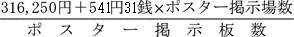 　　　3　基準限度額の「枚数」欄には、選挙運動用ポスター作成枚数確認書により確認された作成枚数を記載してください。　　　4　請求金額の「単価」欄には、印刷金額の単価と基準限度額の単価とを比較して少ない方の額を記載してください。　　　5　請求金額の「枚数」欄には、印刷金額の枚数と基準限度額の枚数とを比較して少ない方の枚数を記載してください。　　　6　請求金額の「金額」欄の端数処理には、1円未満を切り捨ててください。備考　1　「ポスター掲示場数」の欄には、選挙運動用ポスター作成証明書の「ポスター掲示場数」欄に記載されたポスター掲示場数を記載してください。　　　2　基準限度額の「単価」欄には、次により算出した額を記載してください。　　　　 ＝(1円未満の端数は切上げ)　　　3　基準限度額の「枚数」欄には、選挙運動用ポスター作成枚数確認書により確認された作成枚数を記載してください。　　　4　請求金額の「単価」欄には、印刷金額の単価と基準限度額の単価とを比較して少ない方の額を記載してください。　　　5　請求金額の「枚数」欄には、印刷金額の枚数と基準限度額の枚数とを比較して少ない方の枚数を記載してください。　　　6　請求金額の「金額」欄の端数処理には、1円未満を切り捨ててください。備考　1　「ポスター掲示場数」の欄には、選挙運動用ポスター作成証明書の「ポスター掲示場数」欄に記載されたポスター掲示場数を記載してください。　　　2　基準限度額の「単価」欄には、次により算出した額を記載してください。　　　　 ＝(1円未満の端数は切上げ)　　　3　基準限度額の「枚数」欄には、選挙運動用ポスター作成枚数確認書により確認された作成枚数を記載してください。　　　4　請求金額の「単価」欄には、印刷金額の単価と基準限度額の単価とを比較して少ない方の額を記載してください。　　　5　請求金額の「枚数」欄には、印刷金額の枚数と基準限度額の枚数とを比較して少ない方の枚数を記載してください。　　　6　請求金額の「金額」欄の端数処理には、1円未満を切り捨ててください。備考　1　「ポスター掲示場数」の欄には、選挙運動用ポスター作成証明書の「ポスター掲示場数」欄に記載されたポスター掲示場数を記載してください。　　　2　基準限度額の「単価」欄には、次により算出した額を記載してください。　　　　 ＝(1円未満の端数は切上げ)　　　3　基準限度額の「枚数」欄には、選挙運動用ポスター作成枚数確認書により確認された作成枚数を記載してください。　　　4　請求金額の「単価」欄には、印刷金額の単価と基準限度額の単価とを比較して少ない方の額を記載してください。　　　5　請求金額の「枚数」欄には、印刷金額の枚数と基準限度額の枚数とを比較して少ない方の枚数を記載してください。　　　6　請求金額の「金額」欄の端数処理には、1円未満を切り捨ててください。備考　1　「ポスター掲示場数」の欄には、選挙運動用ポスター作成証明書の「ポスター掲示場数」欄に記載されたポスター掲示場数を記載してください。　　　2　基準限度額の「単価」欄には、次により算出した額を記載してください。　　　　 ＝(1円未満の端数は切上げ)　　　3　基準限度額の「枚数」欄には、選挙運動用ポスター作成枚数確認書により確認された作成枚数を記載してください。　　　4　請求金額の「単価」欄には、印刷金額の単価と基準限度額の単価とを比較して少ない方の額を記載してください。　　　5　請求金額の「枚数」欄には、印刷金額の枚数と基準限度額の枚数とを比較して少ない方の枚数を記載してください。　　　6　請求金額の「金額」欄の端数処理には、1円未満を切り捨ててください。備考　1　「ポスター掲示場数」の欄には、選挙運動用ポスター作成証明書の「ポスター掲示場数」欄に記載されたポスター掲示場数を記載してください。　　　2　基準限度額の「単価」欄には、次により算出した額を記載してください。　　　　 ＝(1円未満の端数は切上げ)　　　3　基準限度額の「枚数」欄には、選挙運動用ポスター作成枚数確認書により確認された作成枚数を記載してください。　　　4　請求金額の「単価」欄には、印刷金額の単価と基準限度額の単価とを比較して少ない方の額を記載してください。　　　5　請求金額の「枚数」欄には、印刷金額の枚数と基準限度額の枚数とを比較して少ない方の枚数を記載してください。　　　6　請求金額の「金額」欄の端数処理には、1円未満を切り捨ててください。備考　1　「ポスター掲示場数」の欄には、選挙運動用ポスター作成証明書の「ポスター掲示場数」欄に記載されたポスター掲示場数を記載してください。　　　2　基準限度額の「単価」欄には、次により算出した額を記載してください。　　　　 ＝(1円未満の端数は切上げ)　　　3　基準限度額の「枚数」欄には、選挙運動用ポスター作成枚数確認書により確認された作成枚数を記載してください。　　　4　請求金額の「単価」欄には、印刷金額の単価と基準限度額の単価とを比較して少ない方の額を記載してください。　　　5　請求金額の「枚数」欄には、印刷金額の枚数と基準限度額の枚数とを比較して少ない方の枚数を記載してください。　　　6　請求金額の「金額」欄の端数処理には、1円未満を切り捨ててください。